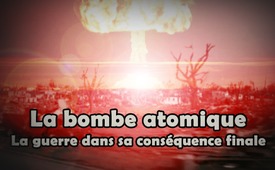 La bombe atomique, la guerre dans sa conséquence finale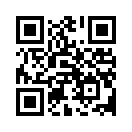 Il n'est pas nécessaire de faire l'expérience d'une guerre pour savoir qu'il n'y a presque que des perdants. Il est bon de s'en souvenir et de résoudre pacifiquement les conflits.Les images déchirantes de destruction et les documentaires sur la misère humaine causés par les bombardements d'Hiroshima et de Nagasaki à la fin de la Seconde Guerre mondiale ont fait le tour du monde. Depuis lors, la bombe atomique renvoie l'image d’une atrocité effroyable pour l'humanité et dans les années qui ont suivi la guerre froide elle a contenu les pouvoirs politiques.

Jusqu'à aujourd'hui, elle est utilisée comme un moyen de pouvoir et de pression. A titre d‘exemple, le président américain Trump a menacé la Corée du Nord, alors qu'elle  ne possède que six à huit têtes nucléaires, ce qui est infime par rapport aux 7 260 des États-Unis.

A la suite, nous rediffuserons notre émission « Hiroshima et Nagasaki 1945 – le mensonge sur la guerre humanitaire » produite en 2017. D'une part, en commémoration des nombreuses personnes qui ont été brutalement arrachées à la vie et d'autre part pour rappeler qu'il ne doit plus jamais y avoir une telle guerre.

Le procureur en chef du procès de Nuremberg, Telford Taylor, a d'ailleurs considéré le bombardement atomique du Japon comme un crime de guerre qui, cependant, n'a jamais été puni.

(Vous pouvez regarder la suite sur : www.kla.tv/10971)de be/hmSources:SOURCES :
www.nzz.ch/articleCZ09T-1.162135
www.welt.de/debatte/article144870605/Die-Alternative-waere-schlimmer-gewesen.html
www.marxists.de/antinuke/bombs/hiroshimad.htm
http://www.spiegel.de/wissenschaft/mensch/hiroshima-und-nagasaki-atombomben-toeten-noch-heute-a-403752.html
https://www.helles-koepfchen.de/artikel/1313.html
http://www.faz.net/aktuell/politik/70-jahre-kriegsende/70-jahre-hiroshima-die-hoelle-auf-erden-13735898/70-jahre-hiroshima-die-bomben-der-apokalypse-13735684.htmlCela pourrait aussi vous intéresser:---Kla.TV – Des nouvelles alternatives... libres – indépendantes – non censurées...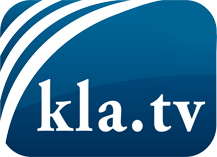 ce que les médias ne devraient pas dissimuler...peu entendu, du peuple pour le peuple...des informations régulières sur www.kla.tv/frÇa vaut la peine de rester avec nous! Vous pouvez vous abonner gratuitement à notre newsletter: www.kla.tv/abo-frAvis de sécurité:Les contre voix sont malheureusement de plus en plus censurées et réprimées. Tant que nous ne nous orientons pas en fonction des intérêts et des idéologies de la système presse, nous devons toujours nous attendre à ce que des prétextes soient recherchés pour bloquer ou supprimer Kla.TV.Alors mettez-vous dès aujourd’hui en réseau en dehors d’internet!
Cliquez ici: www.kla.tv/vernetzung&lang=frLicence:    Licence Creative Commons avec attribution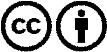 Il est permis de diffuser et d’utiliser notre matériel avec l’attribution! Toutefois, le matériel ne peut pas être utilisé hors contexte.
Cependant pour les institutions financées avec la redevance audio-visuelle, ceci n’est autorisé qu’avec notre accord. Des infractions peuvent entraîner des poursuites.